Открытое акционерное общество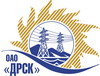 «Дальневосточная распределительная сетевая  компания»ПРОТОКОЛпроцедуры вскрытия конвертов с заявками участников ПРЕДМЕТ ЗАКУПКИ: открытый запрос предложений (ЭТП) на право заключения Договора на выполнение работ: Закупка № 2662 - ПИР Реконструкция ПС 110 кВ Игнатьево и ПС 35 кВ Водозабор для нужд филиала ОАО «ДРСК»  «Амурские электрические сети».Планируемая стоимость:  4 000 000,00  руб. без учета НДС.Дата и время процедуры вскрытия конвертов:  08.09.2014 г. 16:17 местного времени№ и дата протокола вскрытия конвертов:  551/УТПиР-В от 08.09.2014Основание для проведения закупки (ГКПЗ и/или реквизиты решения ЦЗК):   ГКПЗИнформация о результатах вскрытия конвертов:В ходе проведения запроса предложений было получено 11 предложений, конверты с которыми были размещены в электронном виде на Торговой площадке Системы www.b2b-energo.ru.Вскрытие конвертов было осуществлено в электронном сейфе организатора запроса предложений на Торговой площадке Системы www.b2b-energo.ru автоматически.Дата и время начала процедуры вскрытия конвертов с предложениями участников:10:17 08.09.2014. Количество сделанных ставок – 12.Место проведения процедуры вскрытия конвертов с предложениями участников:Торговая площадка Системы www.b2b-energo.ruВ конвертах обнаружены предложения следующих участников запроса предложений:РЕШИЛИ:Утвердить протокол вскрытия конвертов с заявками участниковТехнический секретарь		________________________	   К.В. Курганов08.09.2014г. Благовещенск551/УТПиР-В№Наименование участника и его адресПредмет и общая цена заявки на участие в запросе предложений1ЗАО "Сибирский ЭНТЦ" (Россия, 630007, Новосибирская область, г. Новосибирск, ул.Советская, 5)Цена: 2 350 662,41 руб. (цена без НДС)(2 773 781,64 рублей с учетом НДС).2ООО "Электросервиспроект" (г. Биробиджан, ул. Саперная, 23)Цена: 2 549 615,27 руб. (цена без НДС)(3 008 546,02 рублей с учетом НДС).3ООО "ПКЦ "Бреслер" (690091, Приморский край, г. Владивосток, Океанский пр-кт, 15 А, оф. 16)Цена: 2 835 129,10 руб. (цена без НДС)(3 345 452,34 рублей с учетом НДС).4ОАО "Амургражданпроект" (675000, Россия, Амурская обл., г. Благовещенск, ул. Зейская, 173)Цена: 3 410 209,00 руб. (цена без НДС)(4 024 046,00 рублей с учетом НДС).5ЗАО "ЧЭАЗ" (Чувашская Республика - Чаваш Республики, 428000, г. Чебоксары, пр. Яковлева, 5)Цена: 3 479 001,00 руб. (цена без НДС)(4 105 221,00 рублей с учетом НДС).6ООО "НПО "Сибэлектрощит" (644089, г. Омск, пр. Мира д. 69)Цена: 3 640 012,00 руб. (цена без НДС)(4 295 214,16 рублей с учетом НДС),7ООО ПЦ "ЭКРА" (428003, Чувашская Республика - Чувашия, г. Чебоксары, пр-кт И. Яковлева, д. 3)Цена: 3 758 845,95 руб. (цена без НДС)(4 435 438,22 рублей с учетом НДС).8ООО "Системы и Сети" (675000, г. Благовещенск, ул. Шевченко, д. 6)Цена: 3 844 295,00 руб. (цена без НДС)(4 536 268,10 рублей с учетом НДС).9ООО "Дальэлектропроект" (680028, г. Хабаровск, ул. Серышева, 22, оф. 804)Цена: 3 866 296,00 руб. (цена без НДС)(4 562 229,28 рублей с учетом НДС).10ООО "Премьер-Энерго" (664075, г. Иркутск, ул. Байкальская 241А, кор. В, оф. 7)Цена: 3 911 756,00 руб. (цена без НДС)(4 615 872,08 рублей с учетом НДС).11ООО "СВА-ЭНЕРГО" (660075, г. Красноярск, ул. Заводская, д. 18, стр. 9, оф. 3-07)Цена: 3 998 644,06 руб. (цена без НДС)(4 718 400,00 рублей с учетом НДС).Ответственный секретарь________________________О.А. Моторина